Dagtaak 1 april 2020	              Naam: …………………………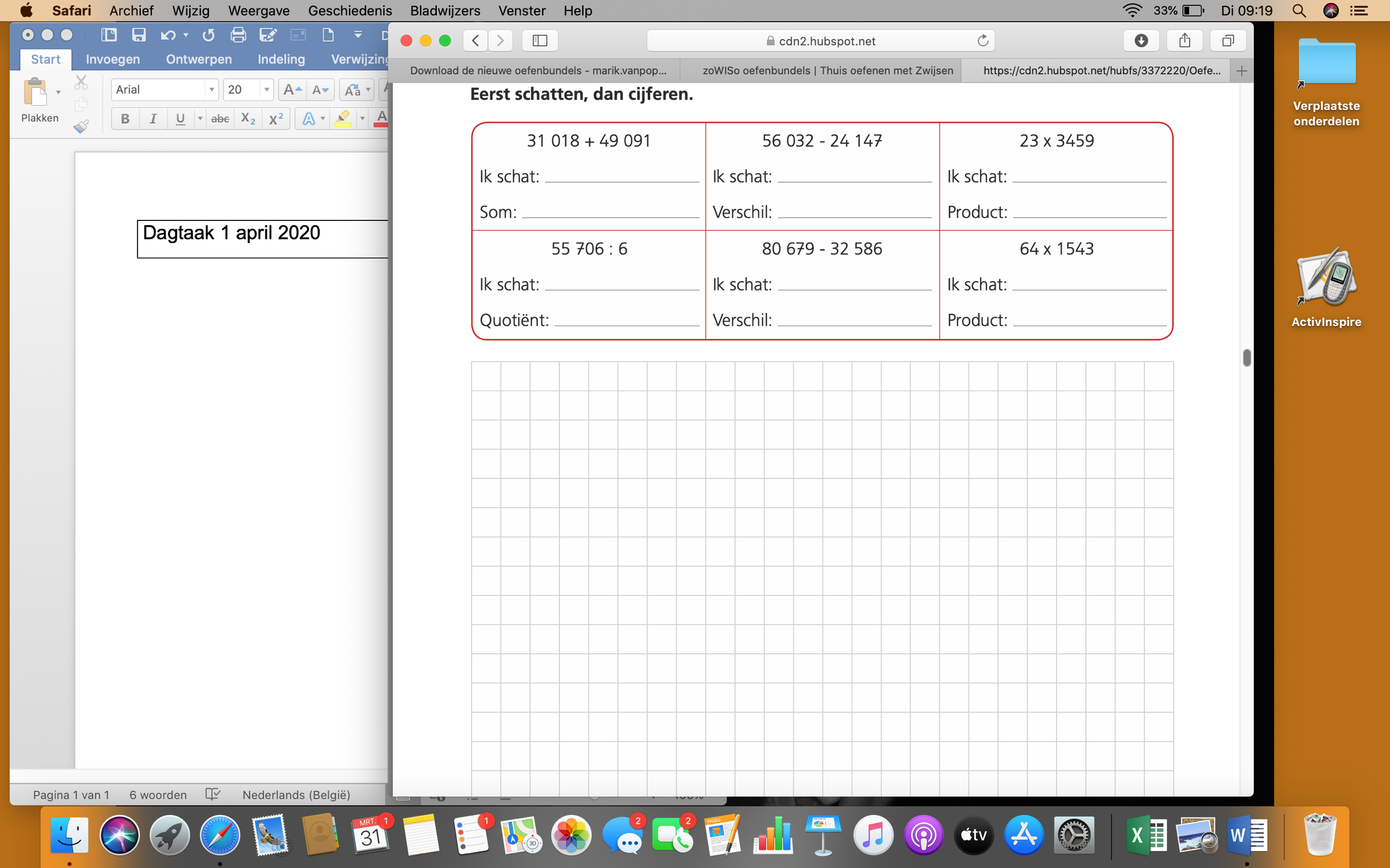 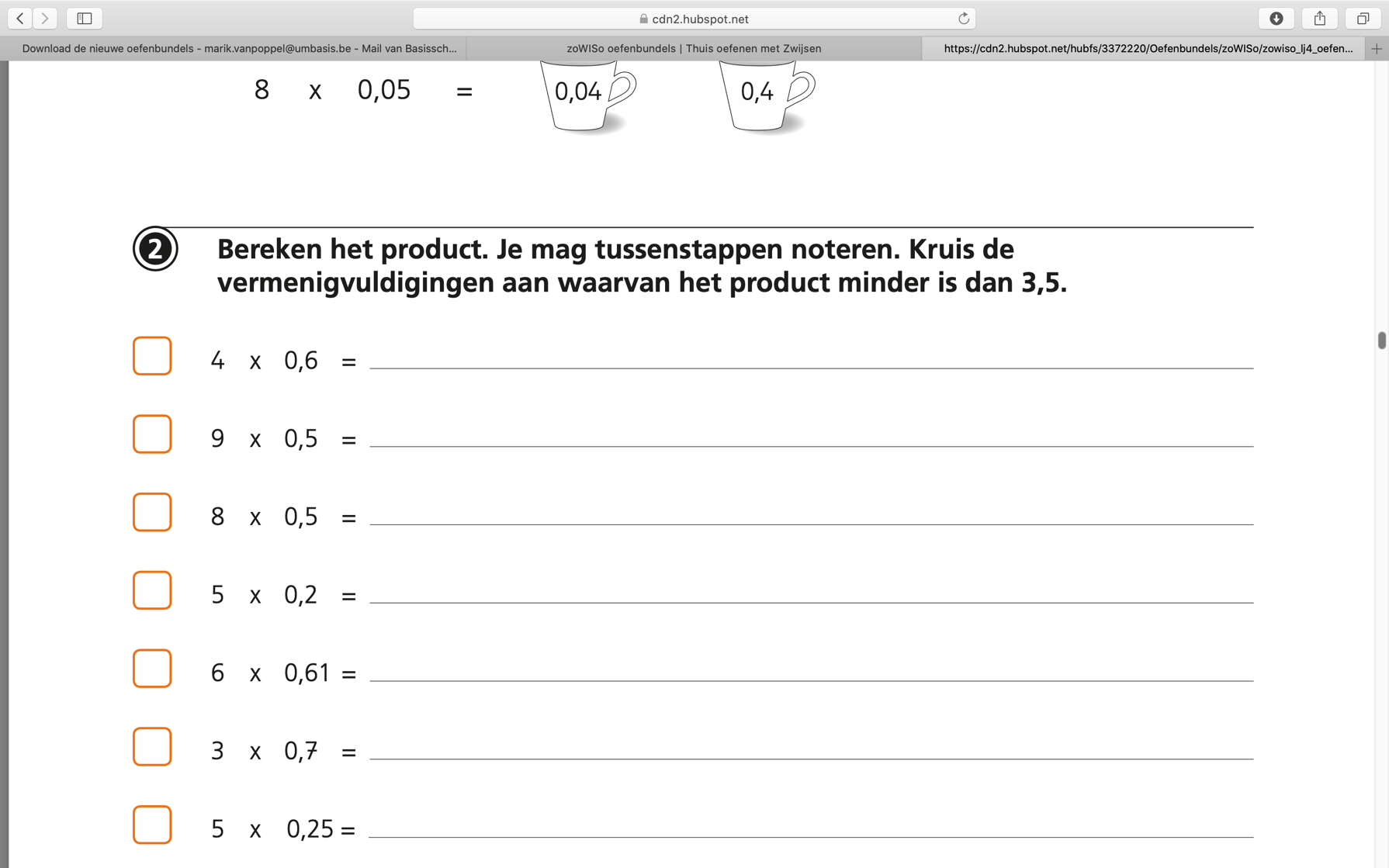 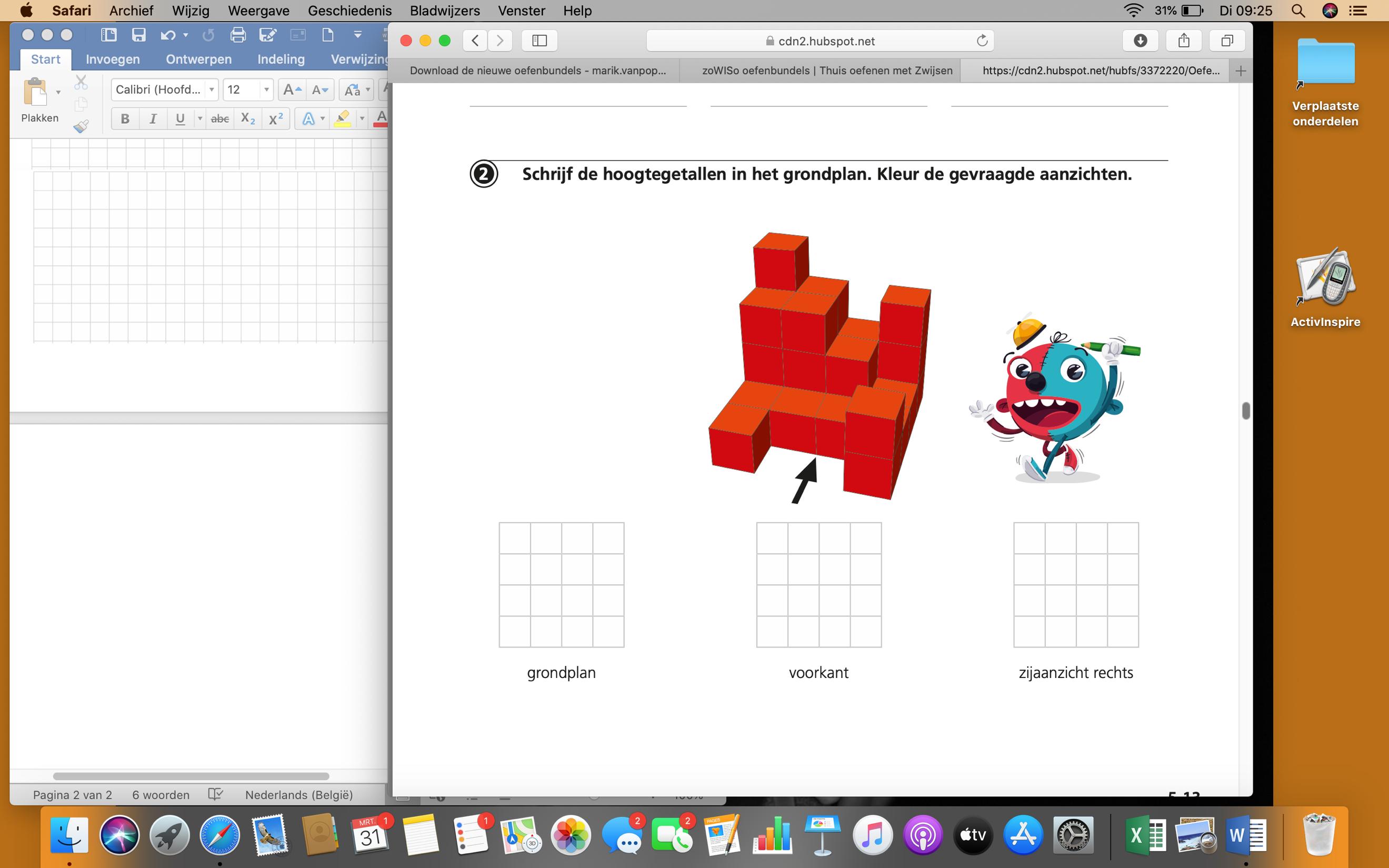 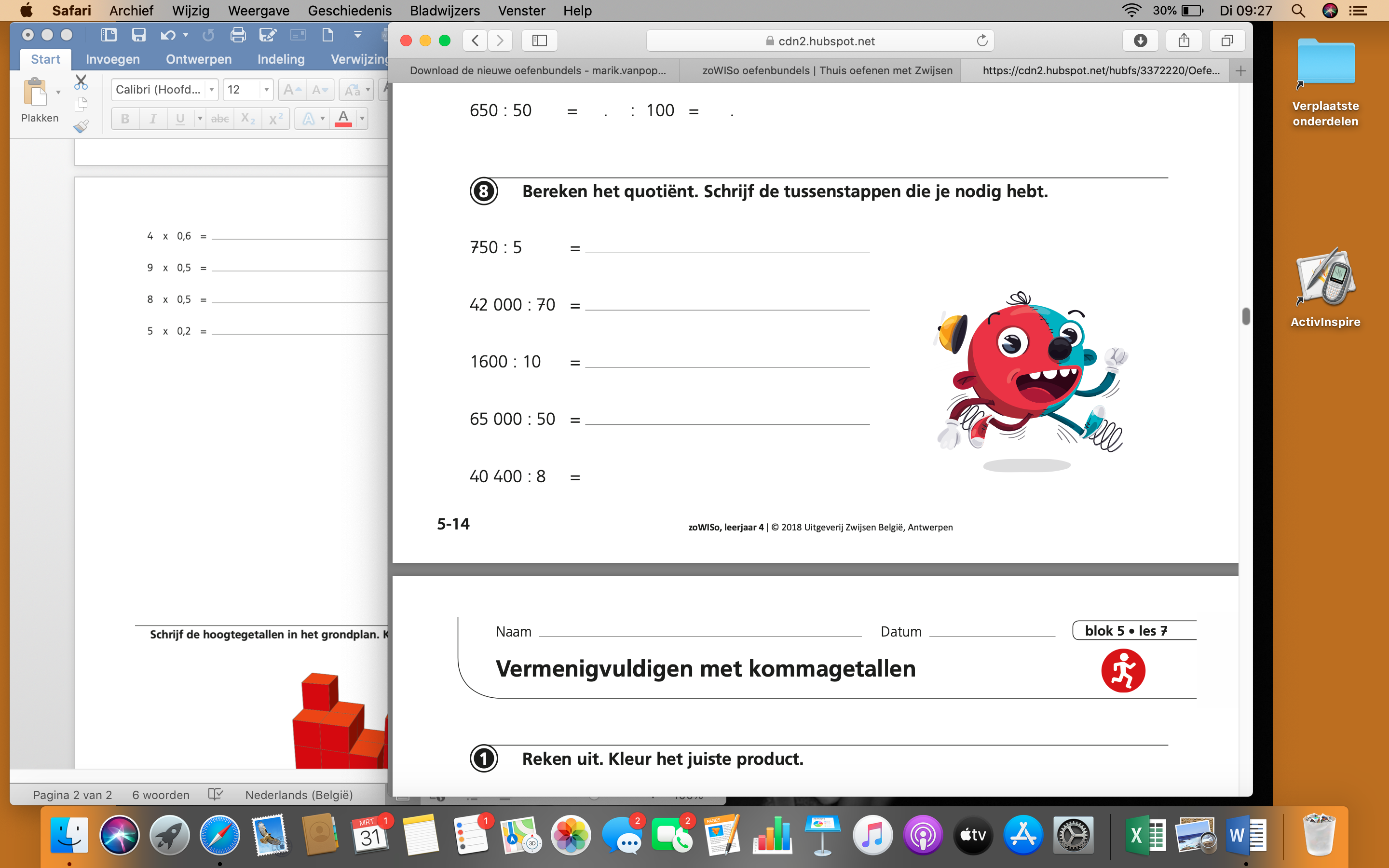 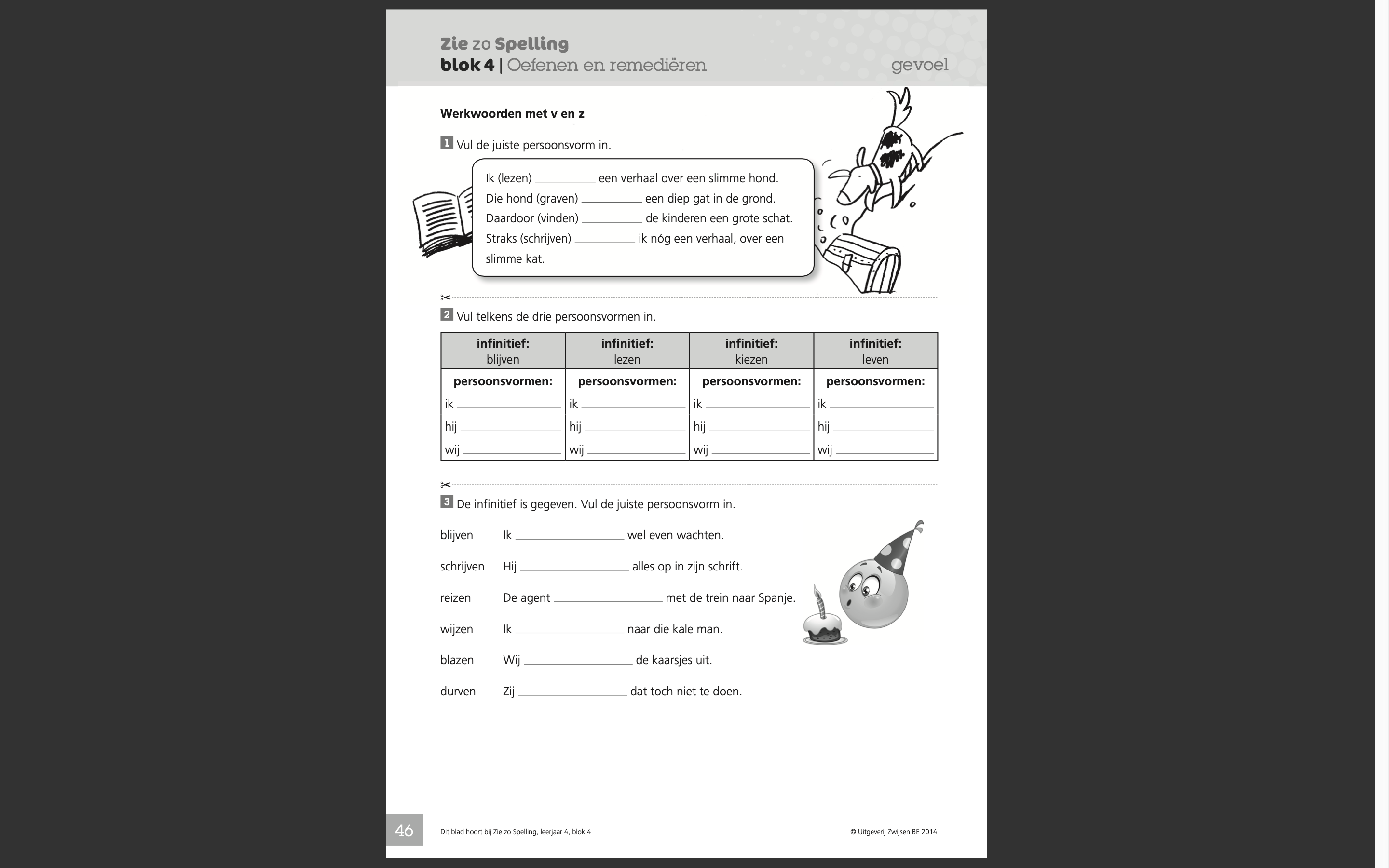 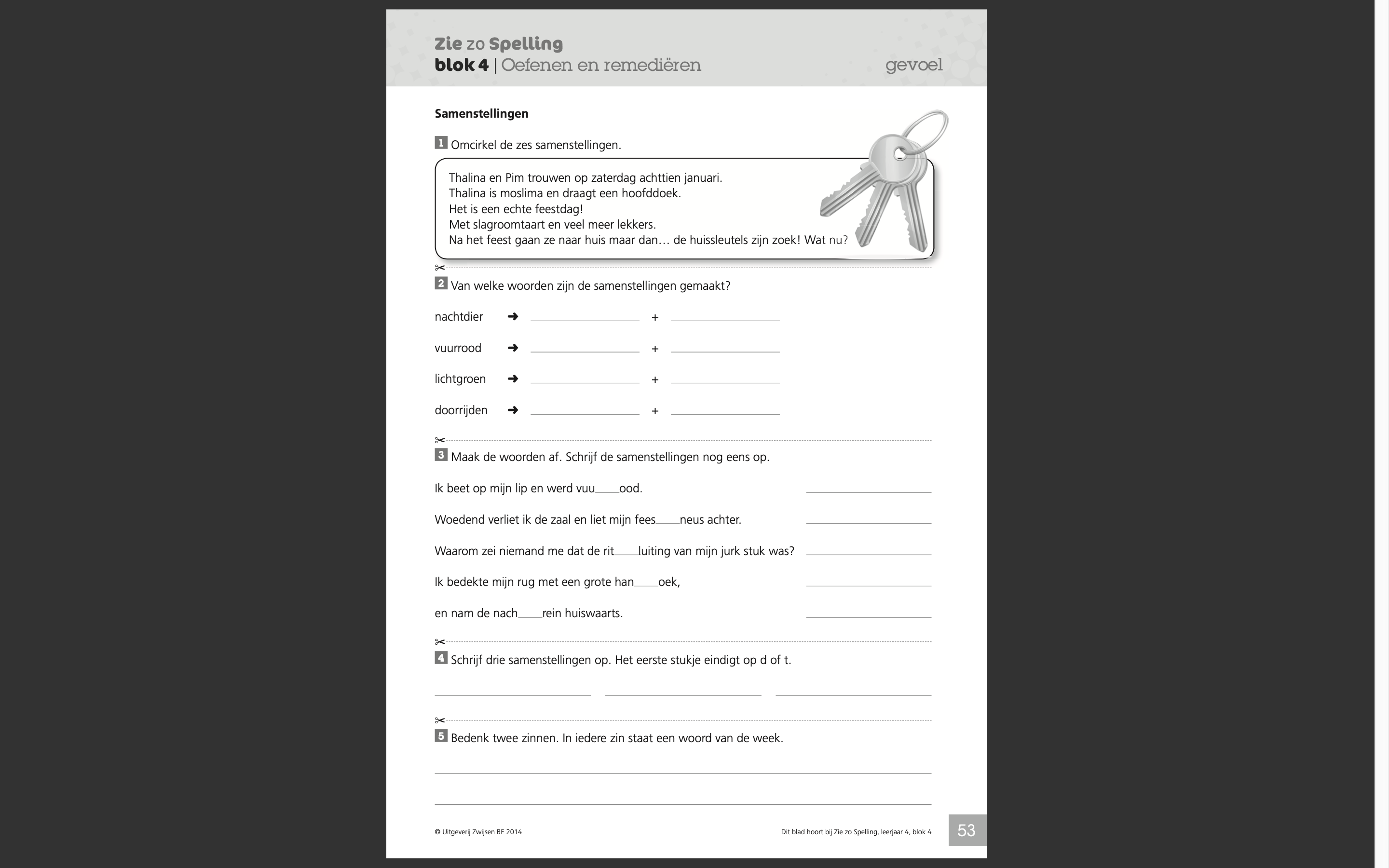 